Lektionsplan.Sammenfatning af krav, vilkår og kriterierKrav, vilkår og kriterier er de faktorer, som fastlægger og styrer vores vej frem til målet: Krav fastlægger hvad hunden skal gøre Vilkår fastlægger hvilke forhold den skal udføre handlingen underKriterier fastlægger hvor godt den skal kunne udføre handlingenVariationsmulighederne for disse faktorer er uendelige. Det kan vi ikke styre. Heldigvis forenkles vores valg af 80 % reglen. Vi skal altid planlægge vores lektion således at 4 ud af 5 gentagelser er godt nok til at skærpe kravene. Vi må på den anden side heller ikke stille så store krav eller udsætte hunden for så svære vilkår, at den laver alle gentagelser forkert. 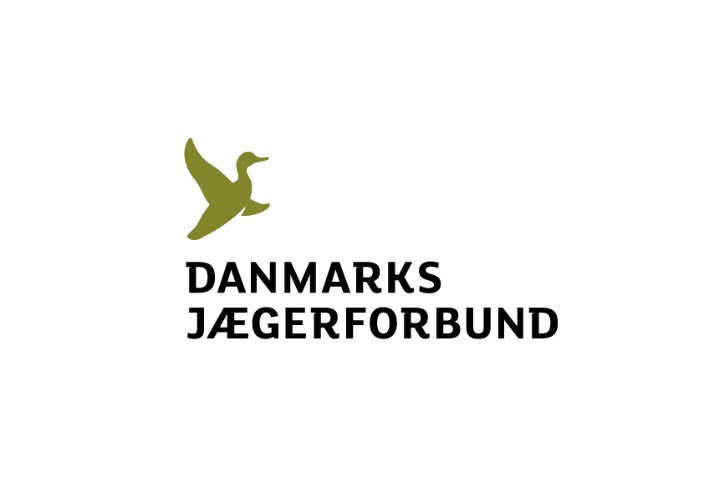 Mål: Tage dummy fra hånd.Mål: Tage dummy fra hånd.Mål: Hunden skal tage dummy fra hånd og sidde med den roligt i min 5 sek. i skoven.Distraktioner:IngenHjælpemidler:500 gram dummyHjælpere:Andet:Mellem hvert krav holdes der pause. Kort eller langt. KravVilkårKriterierFå kontakt med hunden siddende foran. Før dummy ned til hundens mund. Hunden markerer på dummy og hunden roses (evt. belønnes med godbid)Kendte omgivelser / havenHunden skal selvstændigt og tydelig markerer på dummy 4 ud af 5 gangeFå kontakt med hunden siddende foran. Før dummy ned til hundens mund. Hunden markerer og åbner munden. Hunden roses (evt. godbid)-Hunden skal tydeligt åbne munden og tilkendegive at den vil gerne have dummy 4 ud af 5 gangeSom ovenfor. Hunden tager omkring dummy. Hunden roses-Hunden skal tage fat om dummy 4 ud af 5 gangeSom ovenfor. Hunden tager omkring dummy og holder fast. Hunden roses. (spytter dummy ud) (evt. godbid) -Hunden skal tydeligt fastholde greb i dummy inden den slippes 4 ud af 5 gangeSom ovenfor. Hunden holder fast om dummy i 3 sek. --Som ovenfor. Hunden holder fast i 4-5 sek. --Få kontakt med hunden siddende foran. Før dummy ned til hundens mund. Hunden markerer på dummy og hunden roses. Nyt vilkår / træningspladsenHunden skal selvstændigt og tydelig markerer på dummy 4 ud af 5 gangeFå kontakt med hunden siddende foran. Før dummy ned til hundens mund. Hunden markerer og åbner munden. Hunden roses (evt. godbid)-Hunden skal tydeligt åbne munden og tilkendegive at den vil gerne have dummy 4 ud af 5 gangeSom ovenfor. Hunden tager omkring dummy. Hunden roses-Hunden skal tage fat om dummy 4 ud af 5 gangeSom ovenfor. Hunden tager omkring dummy og holder fast. Hunden roses. (spytter dummy ud) (evt. godbid)-Hunden skal tydeligt fastholde greb i dummy inden den slippes 4 ud af 5 gangeSom ovenfor. Hunden holder fast om dummy i 3 sek. --Som ovenfor. Hunden holder fast i 4-5 sek. --Få kontakt med hunden siddende foran. Før dummy ned til hundens mund. Hunden markerer på dummy og hunden roses (evt. belønnes med godbid)Nyt vilkår / skovenHunden skal selvstændigt og tydelig markerer på dummy 4 ud af 5 gangeFå kontakt med hunden siddende foran. Før dummy ned til hundens mund. Hunden markerer og åbner munden. Hunden roses (evt. godbid)-Hunden skal tydeligt åbne munden og tilkendegive at den vil gerne have dummy 4 ud af 5 gangeSom ovenfor. Hunden tager omkring dummy. Hunden roses-Hunden skal tage fat om dummy 4 ud af 5 gangeSom ovenfor. Hunden tager omkring dummy og holder fast. Hunden roses. (spytter dummy ud) (evt. godbid) -Hunden skal tydeligt fastholde greb i dummy inden den slippes 4 ud af 5 gange Som ovenfor. Hunden holder fast om dummy i 3 sek. --Som ovenfor. Hunden holder fast i 4-5 sek. --